Publicado en   el 14/06/2014 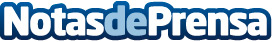 La Policía Nacional descubre una plantación de 3.143 plantas de marihuana en una finca de 24.000 metros en AlicanteIm?genes         Datos de contacto:Nota de prensa publicada en: https://www.notasdeprensa.es/la-policia-nacional-descubre-una-plantacion-de Categorias: Nacional http://www.notasdeprensa.es